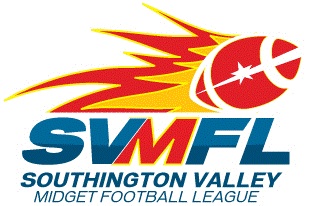 SVMFL General Membership Meeting MinutesDate:			November 11, 2014E-Board: 	George Cardozo, President; Jeff Buonanni, Vice-President;Kim Beaudoin, Secretary; Andy Pettolla, flag commissioner; Scott Kieras, Treasurer; Tommy Porter, Tackle Commissioner; Stacey Porter, Cheer Director; Fred Parke, Safety Commissioner; Sarah Jean, League Auxilary; Rich Cassella, Equipment Manager;Absent E-Board	Attendees:	Meeting Agenda:Call to order - meeting was called to order at 8:10pm by George Cardozo, presidentRoll call and reminder to sign in by Kim BeaudoinMotion to Accept minutes – acceptedSpecial Guests:Knights Travel Executive BoardPresident, VP and Equipment Manager in attendanceWhat is your vision for combination?  Its too early to really answer that.  We are concerned kids don’t have the opportunity to play football.  Long term we want most kids to play football.Two separate sets of rules?  Many way it can happen.  Both all travel, all rec.  If all travel it is governed by AYF.  Combination – possibly merge by-laws.If we were all travel, would we be able to go more than one travel team.  Automatically have to with the 37th player.All these ideas are just ideas and will be spoken about at more meetings.With the travel program can you cut?  No tryout, no cut.All-Waste – no showChampionship Weekend:11-1-3-5-7 game times.  Weather high for the day is 38 degrees.  Be prepared.Kindergarten will be scrimmaging during the flag game at 11 a.m.Water only on turf.  No parents or siblings on track side of turf.Emergency equipment will be present per Safety Fred.Coaches need to provide players names and numbers.All-Star Game: Nov 23.  10-12-2 game times.  Conard High School.  Medals will be provided for football players.  SVMFL will provide cheer medals.Equipment Return:Option for 8th graders to purchase their existing game jersey as is for $15.Any one who didn’t make it last night.  Tomorrow night and Thursday night, Monday – flag and PP; Next Saturday will be Championship returns.April 1st will be date to ship out equipment for refurbishing.Financial:$40,711.56 balance;  bills still outstanding.Breast Cancer fundraiser: $376.00  SVMFL will match this amount .Commercial:  Will be filming SVMFL on Nov 22.New Business:$200 New Mill gift certificate to Dr. Bogdanski for all his help being a doctor on call.  Was approved by Executive Board.Voting:Motion to allow uncontested positions to be approved.  Seconded.Results:Dave Scnheider – presidentAndy Pettola – vice-presidentKim Beaudoin – secretaryScott Kieras – treasurerStacey Porter – league auxiliaryTom Porter – tackle commissionerFred Parke – equipment managerBeth Deluco – cheer directorAdjournment - Meeting Adjourned by George Cardozo at  9:20 p.m.